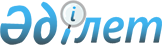 О переименовании улицыРешение акима сельского округа Мырзабай ахун Жалагашского района Кызылординской области от 27 апреля 2020 года № 3. Зарегистрировано Департаментом юстиции Кызылординской области 29 апреля 2020 года № 7405
      В соответствии с подпунктом 4) статьи 14 Закона Республики Казахстан от 8 декабря 1993 года “Об административно-территориальном устройстве Республики Казахстан” и заключением Областной ономастической комиссии от 10 декабря 2019 года № 3, аким сельского округа Мырзабай ахун РЕШИЛ:
      1. Переименовать улицу “Колхоз” села Мырзабай ахун сельского округа Мырзабай ахун именем “Кенжебек Оспанов”.
      2. Контроль за выполнением настоящего решения оставляю за собой.
      3. Настоящее решение вводится в действие по истечении десяти календарных дней после дня первого официального опубликования.
					© 2012. РГП на ПХВ «Институт законодательства и правовой информации Республики Казахстан» Министерства юстиции Республики Казахстан
				
      Аким сельского округа Мырзабай ахун

Б. Нурмаханов
